Tisztelt Hallgatók és Oktatók!A ….. (intézmény, kar stb. neve) pályázatot hirdet a CEEPUS – Közép-európai Felsőoktatási Csereprogram keretén belül hallgatói, ill. oktatói mobilitásban való részvételre. Az alábbi partnerintézményekbe lehet pályázni, a táblázatban felsorolt pályázattípusok, ill. keretszámok szerint. A hálózat száma és címe: NN-NNNN-NN-NNNNKoordinátor neve és elérhetősége: …A hálózat által megfogalmazott általános célkitűzések címszavakban: …Az aktuálisan megpályáztatható helyeket az adott hálózat magyar koordinátora, ill. az intézményi koordinátor tudja ellenőrizni a www.ceepus.info rendszerben az alábbi elérhetőségi útvonalon:login / Network vagy IRO Desktop / Applications / Manage your network applications /Pediod: Academic year (legördülő menü) / hálózat megnyitása az ikonnal / Content fülön VIEW gomb / 3. Participating Units / saját szervezeti egység résznél a Final Outgoing Traffic To tartalmazza a meghirdethető helyeketÁltalános pályázati feltételekAz egyes pályázattípusokra vonatkozó elvárásokat, formai feltételeket a mellékelt Általános pályázati feltételek, formai és tartalmi követelmények c. dokumentumban találhatják meg. [Kérjük, hogy ezt a dokumentumot csatolják az intézményi CEEPUS pályázati felhíváshoz! Elérhető: http://tpf.hu/palyazatok/608/tamogatott-palyazoknak#1011]Hogyan kell pályázni? Az intézményi jelentkezés részleteit a küldő intézmény határozza meg, azonban mindenképp gondoskodni kell az egyenlő esélyekről, az átlátható bírálati folyamatról. Fel kell tüntetni a bírálat módját (lehetőleg ne egy személyben a koordinátor döntsön), ill. azt is, hogy a nyertesek nevét mikor, hol teszik közzé.Pályázati űrlap, ill. mellékletekHátrányos helyzetű pályázókA pályázati felhívásban tüntessék fel, hogy miként veszik figyelembe a hátrányos helyzetű pályázatokat, előnyben részesítik-e őket, tartanak-e fent külön helyeket a számukra stb.Kiegészítő támogatások hallgatók számáraA pályázati felhívásban tüntessék fel, hogy a CEEPUS ösztöndíjat elnyert hallgatók utazási és esélyegyenlőségi kiegészítő támogatásra lehetnek jogosultak. Ennek részleteit május végén teszi közzé a Tempus Közalapítvány.HatáridőIntézményi szinten: 202…A határidőt a küldő intézmény szabja meg. Azt azonban figyelembe kell venni, hogy az intézményi szintű kiválasztást követően a pályázóknak a www.ceepus.info oldalra is fel kell tölteniük a pályázatukat az alábbi határidőkig:az őszi félévre: június 15.a tavaszi félévre: október 31.Freemover pályázatok: november 30. (elsősorban a tavaszi félévre).A határidő után feltöltött pályázatok továbbítására nincs lehetőség!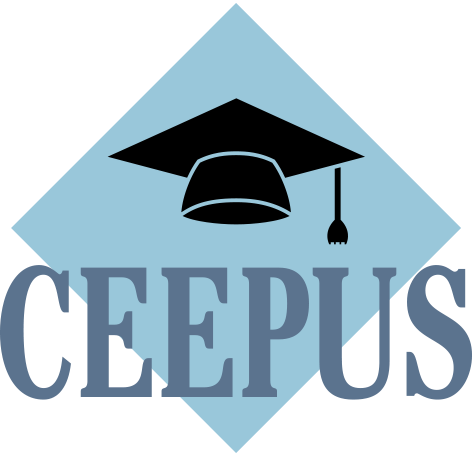 PÁLYÁZATI FELHÍVÁSTanév1.Célország1.Intézmény, honlap1.PályázattípusHallgatóknakHallgatóknakOktatóknak1.Pályázattípusféléváthallgatás (S)x  hónap (min. 3 hónap)1-2 hónapra (ST)1 hónapra (T)min. 5 munkanap1.Pályázattípus… fő … fő… fő2.Célország2.Intézmény, honlap2.PályázattípusHallgatóknakHallgatóknakOktatóknak2.Pályázattípusféléváthallgatás (S)x  hónap (min. 3 hónap)1-2 hónapra (ST)1 hónapra (T) min. 5 munkanap2.Pályázattípus… fő … fő… fő